Board of Directors Meeting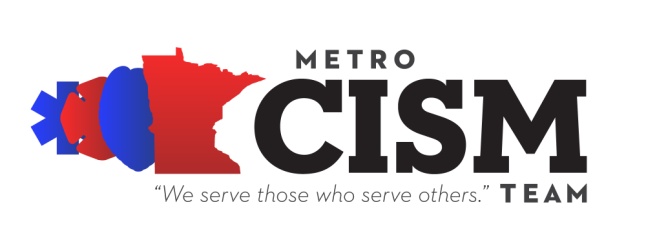 Thursday, March 6, 2014MINUTESMembers Present: Corinne Becker (CB), Jeff Seidl (JS), Cindy Anderson (CA), Kathy Abram (KA), Joe Meuwissen (JM), Russ Myers (RM), David Lee (DL), Deb Brown (DB), Mike Glassberg (MG)Excused:  Rich Flaten (RF)The Meeting was called to order at 18:04 by Chair CB.Minutes of the February 6, 2014, were approved with the correction of the spelling to JS's name.Report of Officers	Chair Corinne Becker			None	Vice-Chair Deb Brown			None	Secretary David Lee			None	Treasurer Joe Meuwissen		Financial Statement as of 2/28/14 was presented. 			Motion by CA, seconded by JS, to accept the report. Motion passed unanimously.Unfinished BusinessChallenge Coins: The discussion from last month continued. Chair appointed M. Glassberg, B. Seamon, & D. Lee to an ad hoc committee charged with writing and submitting a proposed policy at the April meeting.Video Update:  JS & KA met with a videographer who will produce the video at MCTC using students. The videographer recommended that rather than burn DVDs, the Team should make the presentation downloadable from our web page. DL suggested a complete disclaimer as part of the download.2014 Conference Update:  DB reported there are 42 paid registrations as of this date. Volunteers still needed. CB announced that she received approval from North Dakota for their LEOs to get approved credit for attending.Database:  DL stated that Jared is making more changes to our database to track meeting attendance & training attendance. Both of which will be reflected in the members overall statistics.New BusinessTwo former members are requesting to return to the team:  Bruce "Doc" Johnson and Candy Capra.  Motion made and seconded to accept. Motion passed unanimously.Board Terms:  KA, RM & CA expressed that they are no interested in seeking another term on the Board.  JM wishes to stay on the Board, but not Treasurer.  CB & DB are on the Board until 6/30/2015.  MG interested in Chair, possibly co-chair with CB for transition. Suggested that RF become Secretary. DL expressed interest in Treasurer position. Need to get some new members on the Board. CB began a discussion regarding transitioning the Board with new members and officers.Legislative Update:  RF is working with a MN Legislator on a bill to classify CISM Teams activity "privileged communication" rather than just confidential.There being no further business, the meeting was adjourned at 19:00.Respectfully submitted,David Lee, Secretary